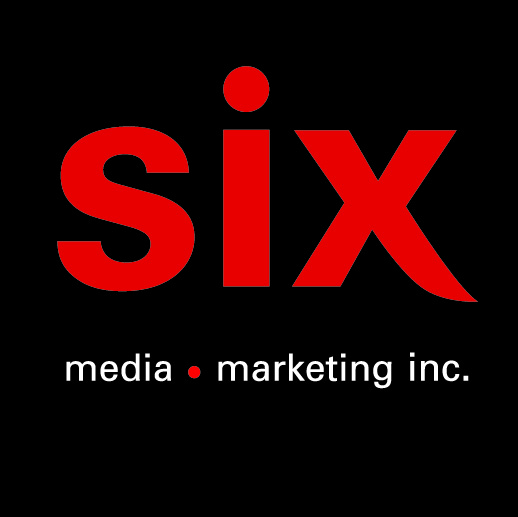 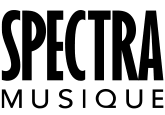 BOBBY BAZINII Don’t Talk To My Mother– Nouvel extrait de l’album Pearl à paraître le 25 août via Spectra Musique EN SPECTACLE07/07 – Québec – FEQ22/07 – St-André-Avellin - Festival Western21/09 – Théàtre du Marais - Val-Morin25/20 – L.A. – The Hotel Café29/10 – Sidney – Mary Winspear Theatre30/10 – Vancouver – Hollywood Theatre31/10 – Penticton – Dream Café02/11 – Canmore – Communitea Café03/11 - Sherwood Park – Festival Place04/11 – Calgary – Commonwealth05/11 – Saskatoon – Broadway Theatre07/11 – Regina – The Artesian08/11 – Winnipeg – Park Theatre23/11 – Toronto – TD Music Hall25/11 – Montréal – Théâtre Maisonneuve« Pearl a beau être mon cinquième album en quatorze ans de carrière, j’ai néanmoins l’impression que c’est aussi mon premier, en quelque sorte. J’avais toujours rêvé de créer un album comme ça et j’ai maintenant l’expérience, la maturité, la liberté et l’équipe pour le faire » - Bobby BaziniMontréal, mai 2023 – L’auteur-compositeur Bobby Bazini partage aujourd’hui « I Don’t Talk To My Mother », nouvel extrait de Pearl, son 5ième album à paraître le 25 août via Spectra Musique. Retrouvez tous les détails de la tournée canadienne au https://www.bobbybazini.com/showsDès le départ, la trame instrumentale aux sonorités cosmiques se mêle aux bruits de vagues déferlantes, jusqu’à ce qu'un changement de tempo n'accueille la voix rauque et suave de Bazini. Avec comme thème sous-jacent une relation éloignée, « I Don’t Talk To My Mother » est une pièce vibrante, passionnée et passionnante.« J'ai écrit « I don’t talk to my mother » au printemps 2020. J’avais le moral bas à cause de l'isolement, et puis un jour je me suis assis à mon wurlitzer et j'ai écrit toutes les paroles d’un seul trait. La chanson était tellement personnelle que je me souviens avoir pensé que je ne la sortirais probablement jamais. Un an et demi plus tard, je l'ai montrée à Connor Seidel et honnêtement, ce qu'il a fait avec ce morceau me semblait trop important pour être laissé de côté. C'est devenu une chanson si importante pour ce projet. Cette pièce ainsi que "Pearl" ouvrent l'album, et la façon dont la harpe d'Eveline Rousseau et l'océan lient les deux morceaux ensemble est tout simplement magique. Ce genre d'intro est ce que j'espérais quand nous avons commencé à imaginer un album concept. » explique Bobby.Pearl a été réalisé par Connor Seidel au Treehouse Studio près de Montréal. Outre Seidel, Bazini s’est entouré du claviériste Conner Molander (Half Moon Run), du batteur Robbie Kuster (Patrick Watson), de la harpiste Eveline Grégoire-Rousseau (Barr Brothers), du flutiste et saxophoniste Félix Petit (Les Louanges) et d’Antoine Gratton aux arrangements de cordes.PEARL TRACKLISTING1. Pearl2. I Don’t Talk to My Mother 3. Turn Blue 4. Take It Out on Me 5. Ojalá6. Waterfallin’ 7. Living Again 8. Lavender 9. Interlude (Mona & the Moon)10. Heartwood 11. Forever Had to EndSource : Spectra MusiqueInformation : Simon Fauteux / Patricia Clavel